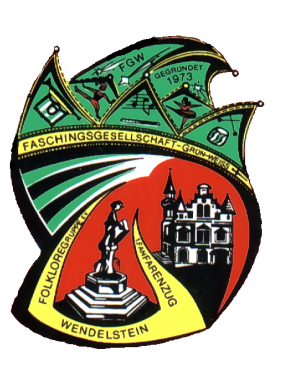 1. Wendelsteiner KürbisfestStrahlender Sonnenschein, blauer Himmel, buntes Herbstlaub und natürlich jede Menge Kürbisse – beste Voraussetzungen für das 1. Wendelsteiner Kürbisfest. Am 20. Oktober ab 15 Uhr war es soweit. Nicht nur unsere Gardekinder, sondern auch zahlreiche Wendelsteiner Kids stürzten sich auf die extra angelieferten Kürbisse und ließen ihrer Fantasie freien Lauf. Es wurde geschnitzt, gesägt und ausgehöhlt. So entstanden viele unterschiedliche orangefarbene „Fratzen“ und der Künstler des schönsten Kürbisses wurde mit zwei Eintrittskarten zur Dämmersitzung belohnt.Großer Andrang herrschte auch beim Halloweenbasteln mit Spinnen aus Tannenzapfen, Becher- oder Löffelgeistern uvm sowie beim Kinderschminken. Bereits nach kurzer Zeit hüpften viele Feen, Schmetterlinge und auch ein paar Hexen rum. Für das leibliche Wohl sorgte unsere Küchenmannschaft mit Kürbissuppe, Bratwurstbrötchen, Flammkuchen und Federweisen sowie Kaffee und den unterschiedlichsten Kürbiskuchen. Ebenfalls großen Zuspruch fand der Kostümverkauf, sodass nun viele unserer ehemaligen Kostüme einen neuen Besitzer fanden.Zum Ende der Veranstaltung gegen etwa 18 Uhr waren sich alle einig, dass es eine rundum gelungene Veranstaltung war, die bei Groß & Klein gut ankam und unbedingt in 2019 wiederholt werden muss. Vielen Dank an alle unserer Helfer und Besucher, die diesen Nachmittag zu einem vollen Erfolg werden ließen.Für die Faschingsgesellschaft
Alexandra Bratenstein